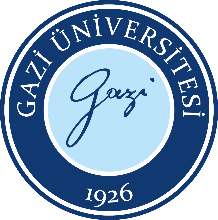 Bilişim EnstitüsüTezli Yüksek Lisans Programı Tez Konusu Önerme FormuBilişim EnstitüsüTezli Yüksek Lisans Programı Tez Konusu Önerme FormuBilişim EnstitüsüTezli Yüksek Lisans Programı Tez Konusu Önerme FormuDoküman No:Doküman No:Doküman No:Tezli YL – 1Bilişim EnstitüsüTezli Yüksek Lisans Programı Tez Konusu Önerme FormuBilişim EnstitüsüTezli Yüksek Lisans Programı Tez Konusu Önerme FormuBilişim EnstitüsüTezli Yüksek Lisans Programı Tez Konusu Önerme FormuYayın Tarihi:Yayın Tarihi:Yayın Tarihi:24.06.2022Bilişim EnstitüsüTezli Yüksek Lisans Programı Tez Konusu Önerme FormuBilişim EnstitüsüTezli Yüksek Lisans Programı Tez Konusu Önerme FormuBilişim EnstitüsüTezli Yüksek Lisans Programı Tez Konusu Önerme FormuRevizyon Tarihi:Revizyon Tarihi:Revizyon Tarihi:Bilişim EnstitüsüTezli Yüksek Lisans Programı Tez Konusu Önerme FormuBilişim EnstitüsüTezli Yüksek Lisans Programı Tez Konusu Önerme FormuBilişim EnstitüsüTezli Yüksek Lisans Programı Tez Konusu Önerme FormuRevizyon No:Revizyon No:Revizyon No:Bilişim EnstitüsüTezli Yüksek Lisans Programı Tez Konusu Önerme FormuBilişim EnstitüsüTezli Yüksek Lisans Programı Tez Konusu Önerme FormuBilişim EnstitüsüTezli Yüksek Lisans Programı Tez Konusu Önerme FormuSayfa:Sayfa:Sayfa:1/5ÖĞRENCİ BİLGİLERİÖĞRENCİ BİLGİLERİÖĞRENCİ BİLGİLERİÖĞRENCİ BİLGİLERİÖĞRENCİ BİLGİLERİÖĞRENCİ BİLGİLERİÖĞRENCİ BİLGİLERİÖĞRENCİ BİLGİLERİNumarasıNumarasıTarih: __/__/202_Öğrenci İmzasıTarih: __/__/202_Öğrenci İmzasıAd SoyadıAd SoyadıTarih: __/__/202_Öğrenci İmzasıTarih: __/__/202_Öğrenci İmzasıAna Bilim DalıAna Bilim DalıTarih: __/__/202_Öğrenci İmzasıTarih: __/__/202_Öğrenci İmzasıTEZ BİLGİLERİTEZ BİLGİLERİTEZ BİLGİLERİTEZ BİLGİLERİTEZ BİLGİLERİTEZ BİLGİLERİTEZ BİLGİLERİTEZ BİLGİLERİTezin AdıTezin AdıTezin İngilizce AdıTezin İngilizce AdıAnahtar KelimelerAnahtar Kelimelerİngilizce Anahtar Kelimelerİngilizce Anahtar KelimelerDANIŞMANDANIŞMANDANIŞMANANA BİLİM DALI BAŞKANIANA BİLİM DALI BAŞKANIANA BİLİM DALI BAŞKANIANA BİLİM DALI BAŞKANIANA BİLİM DALI BAŞKANITarih: __/__/202_İmzaUnvanı, Adı ve SoyadıTarih: __/__/202_İmzaUnvanı, Adı ve SoyadıTarih: __/__/202_İmzaUnvanı, Adı ve SoyadıTarih: __/__/202_İmzaUnvanı, Adı ve SoyadıTarih: __/__/202_İmzaUnvanı, Adı ve SoyadıTarih: __/__/202_İmzaUnvanı, Adı ve SoyadıTarih: __/__/202_İmzaUnvanı, Adı ve SoyadıTarih: __/__/202_İmzaUnvanı, Adı ve SoyadıENSTİTÜ YÖNETİM KURULUENSTİTÜ YÖNETİM KURULUENSTİTÜ YÖNETİM KURULUENSTİTÜ YÖNETİM KURULUENSTİTÜ YÖNETİM KURULUENSTİTÜ YÖNETİM KURULUENSTİTÜ YÖNETİM KURULUENSTİTÜ YÖNETİM KURULU                                                                                                                             Tarih: __/__/202_                                                                                                                             Tarih: __/__/202_                                                                                                                             Tarih: __/__/202_                                                                                                                             Tarih: __/__/202_                                                                                                                             Tarih: __/__/202_                                                                                                                             Tarih: __/__/202_                                                                                                                             Tarih: __/__/202_                                                                                                                             Tarih: __/__/202_ UYGUNDUR.
 UYGUN DEĞİLDİR. UYGUNDUR.
 UYGUN DEĞİLDİR. UYGUNDUR.
 UYGUN DEĞİLDİR. UYGUNDUR.
 UYGUN DEĞİLDİR. UYGUNDUR.
 UYGUN DEĞİLDİR. UYGUNDUR.
 UYGUN DEĞİLDİR. UYGUNDUR.
 UYGUN DEĞİLDİR. UYGUNDUR.
 UYGUN DEĞİLDİR.ENSTİTÜ MÜDÜRÜENSTİTÜ MÜDÜRÜENSTİTÜ MÜDÜRÜEk 1: Etik SözleşmeEk 2: Fikri Mülkiyet Politikası TaahhütnamesiEk 1: Etik SözleşmeEk 2: Fikri Mülkiyet Politikası TaahhütnamesiEk 1: Etik SözleşmeEk 2: Fikri Mülkiyet Politikası TaahhütnamesiEk 1: Etik SözleşmeEk 2: Fikri Mülkiyet Politikası TaahhütnamesiEk 1: Etik SözleşmeEk 2: Fikri Mülkiyet Politikası TaahhütnamesiEk 1: Etik SözleşmeEk 2: Fikri Mülkiyet Politikası TaahhütnamesiEk 1: Etik SözleşmeEk 2: Fikri Mülkiyet Politikası TaahhütnamesiEk 1: Etik SözleşmeEk 2: Fikri Mülkiyet Politikası TaahhütnamesiTEZİN AMACITEZİN AMACITEZİN AMACITEZİN KAPSAMITEZİN KAPSAMITEZİN KAPSAMILİTERATÜRE KATKILİTERATÜRE KATKILİTERATÜRE KATKIKULLANILACAK / GELİŞTİRİLECEK YÖNTEMLERKULLANILACAK / GELİŞTİRİLECEK YÖNTEMLERKULLANILACAK / GELİŞTİRİLECEK YÖNTEMLERÇALIŞMA TAKVİMİÇALIŞMA TAKVİMİÇALIŞMA TAKVİMİKAYNAKLARKAYNAKLARKAYNAKLARTez Adına İlişkin Ana Bilim Dalında Benzer Araştırmalar Yapıldı mı? EVET           HAYIR Tez Adına İlişkin Ana Bilim Dalında Benzer Araştırmalar Yapıldı mı? EVET           HAYIR Tez Adına İlişkin Ana Bilim Dalında Benzer Araştırmalar Yapıldı mı? EVET           HAYIR Yanıtınız EVET ise;Yanıtınız EVET ise;Yanıtınız EVET ise;1.Tez Adı1.Öğrencinin Adı Soyadı1.DanışmanTEZ ÇALIŞMASI ETİK SÖZLEŞMESİTEZ ÇALIŞMASI ETİK SÖZLEŞMESİ Tez çalışmamda etik kurul veya etik komisyon izni gerekli değildir. Tez çalışmamda etik kurul veya etik komisyon izni gerekli değildir. Tez çalışmamda etik kurul izni gereklidir ve alınacaktır. Tez çalışmamda etik kurul izni gereklidir ve alınacaktır. Tez çalışmamda etik komisyon izni gereklidir ve alınacaktır. Tez çalışmamda etik komisyon izni gereklidir ve alınacaktır. Tez çalışmamda etik kurul / etik komisyon izni alınmıştır. Tez çalışmamda etik kurul / etik komisyon izni alınmıştır.Gazi Üniversitesi Bilişim Enstitüsü lisansüstü öğrencisi olarak, tez çalışması danışmanımın rehberliğinde;Tez önerisinde belirttiğim etik kurul / etik komisyon iznini, kurallara uygun şekilde alacağımı,Tez önerisinde belirttiğim etik kurul / etik komisyon iznini, tez çalışmasına başlamadan önce alacağımı,Almış olduğum etik kurul veya etik komisyon iznine bağlı kalacağımı, çalışmamda yapılacak olan ve ilgili kurulları bilgilendirmeyi gerektirecek değişikliklerde, gerekli bilgilendirmeyi etik kurul veya etik komisyona uygun şekilde yapacağımı,Tez çalışması ile ilgili herhangi bir değişiklikte, etik kurul veya etik komisyonu bilgilendirme sorumluluğunun tarafımda olduğunu;kabul ve taahhüt ediyorum.Gazi Üniversitesi Bilişim Enstitüsü lisansüstü öğrencisi olarak, tez çalışması danışmanımın rehberliğinde;Tez önerisinde belirttiğim etik kurul / etik komisyon iznini, kurallara uygun şekilde alacağımı,Tez önerisinde belirttiğim etik kurul / etik komisyon iznini, tez çalışmasına başlamadan önce alacağımı,Almış olduğum etik kurul veya etik komisyon iznine bağlı kalacağımı, çalışmamda yapılacak olan ve ilgili kurulları bilgilendirmeyi gerektirecek değişikliklerde, gerekli bilgilendirmeyi etik kurul veya etik komisyona uygun şekilde yapacağımı,Tez çalışması ile ilgili herhangi bir değişiklikte, etik kurul veya etik komisyonu bilgilendirme sorumluluğunun tarafımda olduğunu;kabul ve taahhüt ediyorum.ÖĞRENCİDANIŞMANTarih: __/__/202_İmzaAdı ve SoyadıTarih: __/__/202_İmzaUnvanı, Adı ve SoyadıGAZİ ÜNİVERSİTESİ FİKRİ MÜLKİYET POLİTİKASITAAHHÜTNAMEGAZİ ÜNİVERSİTESİ FİKRİ MÜLKİYET POLİTİKASITAAHHÜTNAMEGAZİ ÜNİVERSİTESİ FİKRİ MÜLKİYET POLİTİKASITAAHHÜTNAMEGazi Üniversitesi Bilişim Enstitüsü …………………….………………………………. Ana Bilim Dalı Yüksek Lisans / Doktora Programı çerçevesinde gerçekleştirdiğim akademik araştırmaların oluşma sürecinde tez danışmanımın araştırma laboratuvarının olanaklarından, tezimin konusuyla ilgili bilgisinden ve fikirlerinden faydalanmam dolayısıyla, tezimin telif hakkı bana ait olmakla birlikte tez çalışmalarım sonucunda ortaya çıkacak tüm makale, bildiri, yazılım, kitap, kitap kısmı dahil yayınlarla ilgili telif hakları ile ilgili olarak tez danışmanımın ortak hak sahibi olduğunu, bu çerçevede ortaya çıkacak eserlerle ilgili telif haklarına ilişkin konulardaki her nevi bilgi paylaşımı, sunum, başvuru, ticari anlaşmalar ve benzeri girişimi tez danışmanımın bilgisi ve yazılı onayı dahilinde gerçekleştireceğimi, ayrıca ürün geliştirme, ürün teknik inceleme hakkının danışmanımda olduğunu kabul, beyan ve taahhüt ederim. Tez çalışmasında ortaya çıkan ve 6769 sayılı Sınai Mülkiyet Hakkı Kanunu uyarınca Üniversitenin hak sahibi olduğu tasarım, patent, faydalı model gibi sınai haklar üzerinde tez danışmanımın Gazi Üniversitesi Fikri Mülkiyet Politikası’na uygun şekilde tasarım sahibi ve/veya buluşçu olduğunu, sınai mülkiyet hakkı konu olan tasarım, patent ve faydalı modelle ilgili tescil, ticarileştirme, lisans verilmesi ve diğer hukuki işlemlerle ilgili olarak tasarruf hakkının münhasıran Gazi Üniversitesi’ne ait olduğunu, bu kapsamda Tez Danışmanımın bilgisi, yazılı onayı ve mutabakatı çerçevesinde Üniversite ile işbirliği yapacağımı kabul, beyan ve taahhüt ederim.Gazi Üniversitesi Bilişim Enstitüsü …………………….………………………………. Ana Bilim Dalı Yüksek Lisans / Doktora Programı çerçevesinde gerçekleştirdiğim akademik araştırmaların oluşma sürecinde tez danışmanımın araştırma laboratuvarının olanaklarından, tezimin konusuyla ilgili bilgisinden ve fikirlerinden faydalanmam dolayısıyla, tezimin telif hakkı bana ait olmakla birlikte tez çalışmalarım sonucunda ortaya çıkacak tüm makale, bildiri, yazılım, kitap, kitap kısmı dahil yayınlarla ilgili telif hakları ile ilgili olarak tez danışmanımın ortak hak sahibi olduğunu, bu çerçevede ortaya çıkacak eserlerle ilgili telif haklarına ilişkin konulardaki her nevi bilgi paylaşımı, sunum, başvuru, ticari anlaşmalar ve benzeri girişimi tez danışmanımın bilgisi ve yazılı onayı dahilinde gerçekleştireceğimi, ayrıca ürün geliştirme, ürün teknik inceleme hakkının danışmanımda olduğunu kabul, beyan ve taahhüt ederim. Tez çalışmasında ortaya çıkan ve 6769 sayılı Sınai Mülkiyet Hakkı Kanunu uyarınca Üniversitenin hak sahibi olduğu tasarım, patent, faydalı model gibi sınai haklar üzerinde tez danışmanımın Gazi Üniversitesi Fikri Mülkiyet Politikası’na uygun şekilde tasarım sahibi ve/veya buluşçu olduğunu, sınai mülkiyet hakkı konu olan tasarım, patent ve faydalı modelle ilgili tescil, ticarileştirme, lisans verilmesi ve diğer hukuki işlemlerle ilgili olarak tasarruf hakkının münhasıran Gazi Üniversitesi’ne ait olduğunu, bu kapsamda Tez Danışmanımın bilgisi, yazılı onayı ve mutabakatı çerçevesinde Üniversite ile işbirliği yapacağımı kabul, beyan ve taahhüt ederim.Gazi Üniversitesi Bilişim Enstitüsü …………………….………………………………. Ana Bilim Dalı Yüksek Lisans / Doktora Programı çerçevesinde gerçekleştirdiğim akademik araştırmaların oluşma sürecinde tez danışmanımın araştırma laboratuvarının olanaklarından, tezimin konusuyla ilgili bilgisinden ve fikirlerinden faydalanmam dolayısıyla, tezimin telif hakkı bana ait olmakla birlikte tez çalışmalarım sonucunda ortaya çıkacak tüm makale, bildiri, yazılım, kitap, kitap kısmı dahil yayınlarla ilgili telif hakları ile ilgili olarak tez danışmanımın ortak hak sahibi olduğunu, bu çerçevede ortaya çıkacak eserlerle ilgili telif haklarına ilişkin konulardaki her nevi bilgi paylaşımı, sunum, başvuru, ticari anlaşmalar ve benzeri girişimi tez danışmanımın bilgisi ve yazılı onayı dahilinde gerçekleştireceğimi, ayrıca ürün geliştirme, ürün teknik inceleme hakkının danışmanımda olduğunu kabul, beyan ve taahhüt ederim. Tez çalışmasında ortaya çıkan ve 6769 sayılı Sınai Mülkiyet Hakkı Kanunu uyarınca Üniversitenin hak sahibi olduğu tasarım, patent, faydalı model gibi sınai haklar üzerinde tez danışmanımın Gazi Üniversitesi Fikri Mülkiyet Politikası’na uygun şekilde tasarım sahibi ve/veya buluşçu olduğunu, sınai mülkiyet hakkı konu olan tasarım, patent ve faydalı modelle ilgili tescil, ticarileştirme, lisans verilmesi ve diğer hukuki işlemlerle ilgili olarak tasarruf hakkının münhasıran Gazi Üniversitesi’ne ait olduğunu, bu kapsamda Tez Danışmanımın bilgisi, yazılı onayı ve mutabakatı çerçevesinde Üniversite ile işbirliği yapacağımı kabul, beyan ve taahhüt ederim.Öğrenci NoÖğrencinin Enstitüye Kayıt TarihiTez AdıÖĞRENCİÖĞRENCİDANIŞMANTarih: __/__/202_İmzaAdı ve SoyadıTarih: __/__/202_İmzaAdı ve SoyadıTarih: __/__/202_ Bilgi edindim.İmzaUnvanı, Adı ve SoyadıNot: Danışman ve/veya tez adı değişikliğinde bu taahhütname yenilenir. Senato Tarih ve Kararı: 12/12/2019; 2019/516Not: Danışman ve/veya tez adı değişikliğinde bu taahhütname yenilenir. Senato Tarih ve Kararı: 12/12/2019; 2019/516Not: Danışman ve/veya tez adı değişikliğinde bu taahhütname yenilenir. Senato Tarih ve Kararı: 12/12/2019; 2019/516